IF GOIANO – CÂMPUS RIO VERDE                                                              DIRETORIA DE PESQUISA E PÓS-GRADUAÇÃO PROGRAMA DE PÓS-GRADUAÇÃO EM AGROQUÍMICA 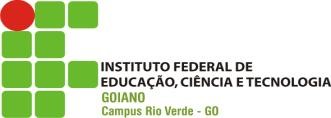 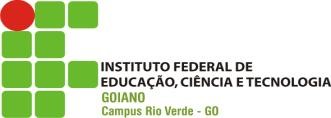 DECLARAÇÃO Eu, __________________________________________, professor orientador do 	Programa 	de 	Pós-Graduação 	em 	Agroquímica, 	declaro 	que __________________________________________________, discente desse Programa, realizou as correções sugeridas pela banca e por mim na versão final de sua dissertação. Sem mais para o momento me coloco a disposição Rio Verde, ________________________. Professor orientador do PPGAq 